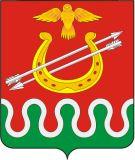 Глава Боготольского районаКрасноярского краяРАСПОРЯЖЕНИЕг. Боготол24 октября 2023 года					                      № 323 – рО демонтаже наплавных мостов    	В связи с понижением температуры окружающего воздуха до минусовых отметок, в целях обеспечения безопасности людей на водных объектах и сохранения целостности конструкции наплавного моста, руководствуясь ст.18 Устава Боготольского района Красноярского края1. Рекомендовать:1.1. Боготольскому филиалу АО «Ачинское ДРСУ» (Зузенок П.Г., Батюта А.А.) организовать выполнение работ по демонтажу наплавных мостов через р. Чулым на автодороге «Красный Завод – Вагино» с 26 октября 2023 года.1.2. Администрации Краснозаводского сельсовета (Мехоношин О.В.) довести информацию о закрытии наплавных мостов до населения сельсоветов.2. Отделу кадров, муниципальной службы и организационной работы (Ускова Ж.Ф.) разместить настоящее распоряжение на официальном сайте Боготольского района в сети Интернет www.bogotol.ru.3. Контроль за исполнением распоряжения оставляю за собой.4. Распоряжение вступает в силу со дня подписания.Глава Боготольского района                                                    Н.В. Бакуневич